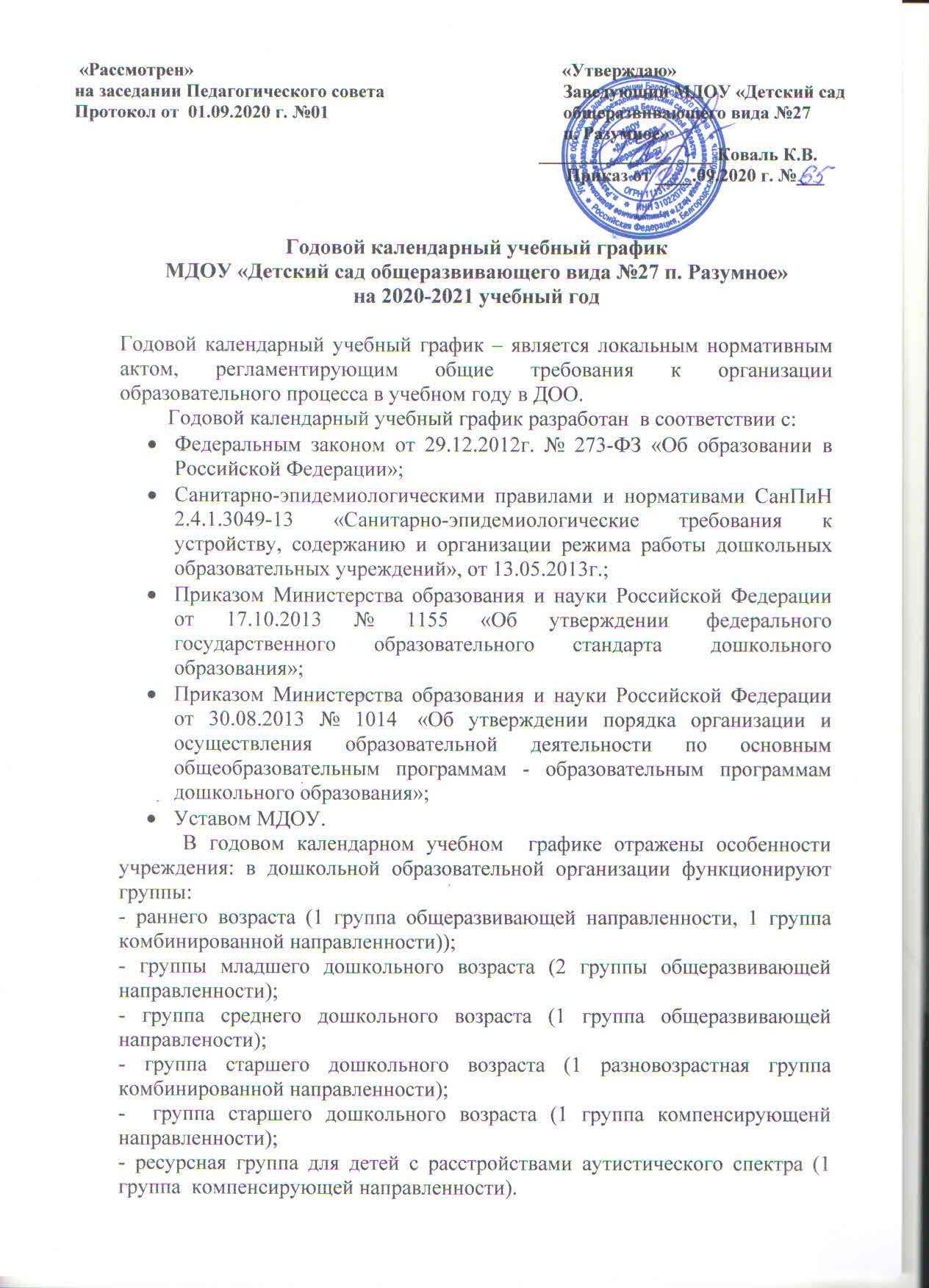 - младшая группа кратковременного пребывания детей (2 группы).Режим работы ДОО: пятидневная рабочая неделя.Выходные дни: суббота, воскресенье, праздничные дни.  График работы групп:-  с 7.00-19.00 (6 групп)- с 8.00 – 18.00 (2 группы)- с 9.00-12.00 (2 группы ГКП, понедельник, среда, пятница)Продолжительность учебного годаНачало учебного года – 01 сентября. Конец учебного года 31 августа. Образовательная деятельность в группах (общеразвивающей, комбинированной, компенсирующей  направленностей)  осуществляется  в период с 01 сентября по 31 августа, в группе кратковременного пребывания в период с 01 сентября по 31 мая.- с 30 декабря по 12 января – новогодние каникулы;- с 1 июня по 31 августа – летний оздоровительный период.Во время новогодних каникул и в летний оздоровительный период проводится образовательная деятельность художественно – эстетического и физкультурно-оздоровительного  направлений: музыкальная, двигательная, изобразительная, познавательно - исследовательская в форме игровых ситуаций, развлечений, акций и т.д.Продолжительность образовательной деятельности: для детей от 2 до 3-х лет - не более  10  минут;для детей от 3 до 4-х лет – не более 15 минут;для детей от 4 до 5-ти лет - не более 20 минут; для детей от 5-ти до 6-ти лет - не более 25 минут;для детей от 6-ти до 7 лет – не более 30 мин.                         Максимально допустимый объем образовательной нагрузки в первой половине дня в группе раннего возраста не более 20 минут, младшей группе (группа кратковременного пребывания) не превышает  30 минут соответственно,  средней группе – 40  мин, старшей группе – 45 минут, подготовительной группе - 1,5 ч. В середине времени, отведенного на непрерывную образовательную деятельность, проводят физминутки. Перерывы между периодами образовательной деятельности - не менее 10 минут.           Образовательная деятельность с детьми старшего дошкольного возраста может осуществляться во второй половине дня после дневного сна. Ее продолжительность должна составлять не более 25 - 30 минут в день. В середине  образовательной деятельности статического характера проводятся физкультурные минутки. Образовательную деятельность, требующую повышенной познавательной активности и умственного напряжения детей, организуют в первую половину дня.       Двигательная  образовательная деятельность (ОО «Физическое развитие») проводится 3 раза в неделю. Третье занятие  для детей  младшей, средней, старших   групп  планируется во время прогулки на свежем воздухе.      Образовательный процесс организуется в соответствии с основной образовательной программой дошкольного образования, разработанной с учетом примерной основной образовательной программы дошкольного образования, ФГОС ДО, с включением  парциальных программ:«Играйте на здоровье»  (ОО «Физическое развитие») под редакцией Л.Н. Волошиной, Т.В. Куриловой;«Здравствуй, мир Белогорья»  (ОО «Познавательное развитие») под редакцией Л.В. Серых, Г.А. Репринцевой;«По речевым тропинкам Белогорья» (ОО «Речевое развитие») под редакцией Л.В. Серых, М.В. Паньковой;«Формирование культуры безопасности у детей от 3 до 8 лет» (ОО «Социально – коммуникативное развитие») под редакцией  Л.Л. Тимофеевой.             Коррекционно – развивающая деятельность с детьми ОВЗ осуществляется на основе адаптированных основных образовательных  программ дошкольного образования/адаптированной образовательной программы дошкольного образования .№СодержаниеСодержаниеВозрастные группыВозрастные группыВозрастные группыВозрастные группыВозрастные группыВозрастные группыВозрастные группыВозрастные группыВозрастные группыВозрастные группыВозрастные группыВозрастные группыВозрастные группыВозрастные группыВозрастные группыВозрастные группыВозрастные группыВозрастные группыВозрастные группыВозрастные группыВозрастные группыВозрастные группы№СодержаниеСодержаниеГруппа раннего возрастаГруппа раннего возрастаГруппа младшего дошкольного возрастаГруппа младшего дошкольного возрастаГруппа младшего дошкольного возрастаГруппа среднего дошкольного возрастаГруппа среднего дошкольного возрастаГруппа старшего дошкольного возраста (разновозрастная)Группа старшего дошкольного возраста (разновозрастная)Группа старшего дошкольного возраста (разновозрастная)Группа старшего дошкольного возраста (компенсирующей направленности)Группа старшего дошкольного возраста (компенсирующей направленности)Группа старшего дошкольного возраста (компенсирующей направленности)Группа старшего дошкольного возраста (компенсирующей направленности)Группа старшего дошкольного возраста (компенсирующей направленности)Ресурсная группа(старший дошкольный возраст)Ресурсная группа(старший дошкольный возраст)Ресурсная группа(старший дошкольный возраст)Ресурсная группа(старший дошкольный возраст)Ресурсная группа(старший дошкольный возраст)Группа кратковременного пребыванияГруппа кратковременного пребывания1.Количество возрастных группКоличество возрастных групп22222111111111111111222.Начало учебного годаНачало учебного года01.09.202001.09.202001.09.202001.09.202001.09.202001.09.202001.09.202001.09.202001.09.202001.09.202001.09.202001.09.202001.09.202001.09.202001.09.202001.09.202001.09.202001.09.202001.09.202001.09.202001.09.202001.09.20203.Окончание учебного годаОкончание учебного года31.08.202131.08.202131.08.202131.08.202131.08.202131.08.202131.08.202131.08.202131.08.202131.08.202131.08.202131.08.202131.08.202131.08.202131.08.202131.08.202131.08.202131.08.202131.08.202131.08.202131.08.202131.05.20214.Образовательная деятельность Образовательная деятельность С 1.09.2020 по 31.08.2021С 1.09.2020 по 31.08.2021С 1.09.2020 по 31.08.2021С 1.09.2020 по 31.08.2021С 1.09.2020 по 31.08.2021С 1.09.2020 по 31.08.2021С 1.09.2020 по 31.08.2021С 1.09.2020 по 31.08.2021С 1.09.2020 по 31.08.2021С 1.09.2020 по 31.08.2021С 1.09.2020 по 31.08.2021С 1.09.2020 по 31.08.2021С 1.09.2020 по 31.08.2021С 1.09.2020 по 31.08.2021С 1.09.2020 по 31.08.2021С 1.09.2020 по 31.08.2021С 1.09.2020 по 31.08.2021С 1.09.2020 по 31.08.2021С 1.09.2020 по 31.08.2021С 1.09.2020 по 31.08.2021С 1.09.2020 по 31.08.202101.09.2020-31.05.20215.Продолжительность учебной неделиПродолжительность учебной неделиПятидневная рабочая неделя. Выходные дни: суббота, воскресенье и праздничные дни в соответствии с законодательством Российской ФедерацииПятидневная рабочая неделя. Выходные дни: суббота, воскресенье и праздничные дни в соответствии с законодательством Российской ФедерацииПятидневная рабочая неделя. Выходные дни: суббота, воскресенье и праздничные дни в соответствии с законодательством Российской ФедерацииПятидневная рабочая неделя. Выходные дни: суббота, воскресенье и праздничные дни в соответствии с законодательством Российской ФедерацииПятидневная рабочая неделя. Выходные дни: суббота, воскресенье и праздничные дни в соответствии с законодательством Российской ФедерацииПятидневная рабочая неделя. Выходные дни: суббота, воскресенье и праздничные дни в соответствии с законодательством Российской ФедерацииПятидневная рабочая неделя. Выходные дни: суббота, воскресенье и праздничные дни в соответствии с законодательством Российской ФедерацииПятидневная рабочая неделя. Выходные дни: суббота, воскресенье и праздничные дни в соответствии с законодательством Российской ФедерацииПятидневная рабочая неделя. Выходные дни: суббота, воскресенье и праздничные дни в соответствии с законодательством Российской ФедерацииПятидневная рабочая неделя. Выходные дни: суббота, воскресенье и праздничные дни в соответствии с законодательством Российской ФедерацииПятидневная рабочая неделя. Выходные дни: суббота, воскресенье и праздничные дни в соответствии с законодательством Российской ФедерацииПятидневная рабочая неделя. Выходные дни: суббота, воскресенье и праздничные дни в соответствии с законодательством Российской ФедерацииПятидневная рабочая неделя. Выходные дни: суббота, воскресенье и праздничные дни в соответствии с законодательством Российской ФедерацииПятидневная рабочая неделя. Выходные дни: суббота, воскресенье и праздничные дни в соответствии с законодательством Российской ФедерацииПятидневная рабочая неделя. Выходные дни: суббота, воскресенье и праздничные дни в соответствии с законодательством Российской ФедерацииПятидневная рабочая неделя. Выходные дни: суббота, воскресенье и праздничные дни в соответствии с законодательством Российской ФедерацииПятидневная рабочая неделя. Выходные дни: суббота, воскресенье и праздничные дни в соответствии с законодательством Российской ФедерацииПятидневная рабочая неделя. Выходные дни: суббота, воскресенье и праздничные дни в соответствии с законодательством Российской ФедерацииПятидневная рабочая неделя. Выходные дни: суббота, воскресенье и праздничные дни в соответствии с законодательством Российской ФедерацииПятидневная рабочая неделя. Выходные дни: суббота, воскресенье и праздничные дни в соответствии с законодательством Российской ФедерацииПятидневная рабочая неделя. Выходные дни: суббота, воскресенье и праздничные дни в соответствии с законодательством Российской ФедерацииПятидневная рабочая неделя. Выходные дни: суббота, воскресенье и праздничные дни в соответствии с законодательством Российской Федерации6.Режим работы ДОО в учебном годуРежим работы ДОО в учебном году7.00-19.007.00-19.007.00-19.007.00-19.007.00-19.007.00-19.007.00-19.007.00-19.007.00-19.007.00-19.007.00-19.007.00-19.007.00-19.007.00-19.007.00-19.007.00-19.007.00-19.007.00-19.007.00-19.007.00-19.007.00-19.007.00-19.007.Новогодние каникулыНовогодние каникулыС 30 декабря по 12 январяС 30 декабря по 12 январяС 30 декабря по 12 январяС 30 декабря по 12 январяС 30 декабря по 12 январяС 30 декабря по 12 январяС 30 декабря по 12 январяС 30 декабря по 12 январяС 30 декабря по 12 январяС 30 декабря по 12 январяС 30 декабря по 12 январяС 30 декабря по 12 январяС 30 декабря по 12 январяС 30 декабря по 12 январяС 30 декабря по 12 январяС 30 декабря по 12 январяС 30 декабря по 12 январяС 30 декабря по 12 январяС 30 декабря по 12 январяС 30 декабря по 12 январяС 30 декабря по 12 январяС 30 декабря по 12 января8.Летний оздоровительный периодЛетний оздоровительный периодС 1.06.2021 г. по 31.08 2021 г.С 1.06.2021 г. по 31.08 2021 г.С 1.06.2021 г. по 31.08 2021 г.С 1.06.2021 г. по 31.08 2021 г.С 1.06.2021 г. по 31.08 2021 г.С 1.06.2021 г. по 31.08 2021 г.С 1.06.2021 г. по 31.08 2021 г.С 1.06.2021 г. по 31.08 2021 г.С 1.06.2021 г. по 31.08 2021 г.С 1.06.2021 г. по 31.08 2021 г.С 1.06.2021 г. по 31.08 2021 г.С 1.06.2021 г. по 31.08 2021 г.С 1.06.2021 г. по 31.08 2021 г.С 1.06.2021 г. по 31.08 2021 г.С 1.06.2021 г. по 31.08 2021 г.С 1.06.2021 г. по 31.08 2021 г.С 1.06.2021 г. по 31.08 2021 г.С 1.06.2021 г. по 31.08 2021 г.С 1.06.2021 г. по 31.08 2021 г.С 1.06.2021 г. по 31.08 2021 г.С 1.06.2021 г. по 31.08 2021 г.С 1.06.2021 г. по 31.08 2021 г.Образовательная деятельностьОбразовательная деятельностьОбразовательная деятельностьОбразовательная деятельностьОбразовательная деятельностьОбразовательная деятельностьОбразовательная деятельностьОбразовательная деятельностьОбразовательная деятельностьОбразовательная деятельностьОбразовательная деятельностьОбразовательная деятельностьОбразовательная деятельностьОбразовательная деятельностьОбразовательная деятельностьОбразовательная деятельностьОбразовательная деятельностьОбразовательная деятельностьОбразовательная деятельностьОбразовательная деятельностьОбразовательная деятельностьОбразовательная деятельностьОбразовательная деятельностьОбразовательная деятельностьОбразовательная деятельностьОДОДНаименование возрастной группыНаименование возрастной группыНаименование возрастной группыНаименование возрастной группыНаименование возрастной группыНаименование возрастной группыНаименование возрастной группыНаименование возрастной группыНаименование возрастной группыНаименование возрастной группыНаименование возрастной группыНаименование возрастной группыНаименование возрастной группыНаименование возрастной группыНаименование возрастной группыНаименование возрастной группыНаименование возрастной группыНаименование возрастной группыНаименование возрастной группыНаименование возрастной группыНаименование возрастной группыНаименование возрастной группыНаименование возрастной группыОДОДГруппа раннего возрастаГруппа раннего возрастаГруппа младшего дошкольного возрастаГруппа младшего дошкольного возрастаГруппа младшего дошкольного возрастаГруппа среднего дошкольного возрастаГруппа среднего дошкольного возрастаГруппа старшего дошкольного возрастаГруппа старшего дошкольного возрастаГруппа старшего дошкольного возрастаГруппа старшего дошкольного возраста (компенсирующей направленности)Группа старшего дошкольного возраста (компенсирующей направленности)Группа старшего дошкольного возраста (компенсирующей направленности)Группа старшего дошкольного возраста (компенсирующей направленности)Ресурсная группа (старший дошкольный возраст)Ресурсная группа (старший дошкольный возраст)Ресурсная группа (старший дошкольный возраст)Ресурсная группа (старший дошкольный возраст)Ресурсная группа (старший дошкольный возраст)Ресурсная группа (старший дошкольный возраст)Группа кратковременного пребыванияГруппа кратковременного пребыванияГруппа кратковременного пребыванияНачало ОДНачало ОД9.009.009.009.009.009.009.009.009.009.009.009.009.009.009.009.009.009.009.009.009.009.009.00Окончание ОДОкончание ОД9.50 (9.30)9.50 (9.30)10.05 (9.40)10.05 (9.40)10.05 (9.40)9.50 (10.20)9.50 (10.20)11.05 (10.55)11.05 (10.55)11.05 (10.55)9.55 (10.20)9.55 (10.20)9.55 (10.20)9.55 (10.20)9.50 (10.50)9.50 (10.50)9.50 (10.50)9.50 (10.50)9.50 (10.50)9.50 (10.50)9.409.409.40Недельная образовательная нагрузка (кол-во занятий\кол-во мин)Недельная образовательная нагрузка (кол-во занятий\кол-во мин)10/ 100 мин10/ 100 мин10/ 150 мин10/ 150 мин10/ 150 мин11/220 мин11/220 мин14/435 мин14/435 мин14/435 мин15/32515/32515/32515/32514/30014/30014/30014/30014/30014/3006/906/906/90Регламентирование образовательного процесса на один деньРегламентирование образовательного процесса на один день2 занятия по 10 мин2 занятия по 10 мин2 занятия по 15 мин2 занятия по 15 мин2 занятия по 15 мин2 занятия по 20 мин2 занятия по 20 мин2 занятия по 20 – 25 мин2 занятия по 20 – 25 мин2 занятия по 20 – 25 мин2 занятия по 20-25 мин2 занятия по 20-25 мин2 занятия по 20-25 мин2 занятия по 20-25 мин2 занятия по 20-25 мин2 занятия по 20-25 мин2 занятия по 20-25 мин2 занятия по 20-25 мин2 занятия по 20-25 мин2 занятия по 20-25 мин2 занятия по 15 мин2 занятия по 15 мин2 занятия по 15 минРегламентирование образовательного процесса на один деньРегламентирование образовательного процесса на один день-------Допускается осуществление образовательной деятельности во II половину дня не более 25 минДопускается осуществление образовательной деятельности во II половину дня не более 25 минДопускается осуществление образовательной деятельности во II половину дня не более 25 минДопускается осуществление образовательной деятельности во II половину дня не более 25 минДопускается осуществление образовательной деятельности во II половину дня не более 25 минДопускается осуществление образовательной деятельности во II половину дня не более 25 минДопускается осуществление образовательной деятельности во II половину дня не более 25 минДопускается осуществление образовательной деятельности во II половину дня не более 25 минДопускается осуществление образовательной деятельности во II половину дня не более 25 минДопускается осуществление образовательной деятельности во II половину дня не более 25 минДопускается осуществление образовательной деятельности во II половину дня не более 25 минДопускается осуществление образовательной деятельности во II половину дня не более 25 минДопускается осуществление образовательной деятельности во II половину дня не более 25 мин---Перерыв между ОДПерерыв между ОДне менее 10 минне менее 10 минне менее 10 минне менее 10 минне менее 10 минне менее 10 минне менее 10 минне менее 10 минне менее 10 минне менее 10 минне менее 10 минне менее 10 минне менее 10 минне менее 10 минне менее 10 минне менее 10 минне менее 10 минне менее 10 минне менее 10 минне менее 10 минне менее 10 минне менее 10 минне менее 10 минРеализация приоритетных направлений (образовательная деятельность)Реализация приоритетных направлений (образовательная деятельность)Реализация приоритетных направлений (образовательная деятельность)Реализация приоритетных направлений (образовательная деятельность)Реализация приоритетных направлений (образовательная деятельность)Реализация приоритетных направлений (образовательная деятельность)Реализация приоритетных направлений (образовательная деятельность)Реализация приоритетных направлений (образовательная деятельность)Реализация приоритетных направлений (образовательная деятельность)Реализация приоритетных направлений (образовательная деятельность)Реализация приоритетных направлений (образовательная деятельность)Реализация приоритетных направлений (образовательная деятельность)Реализация приоритетных направлений (образовательная деятельность)Реализация приоритетных направлений (образовательная деятельность)Реализация приоритетных направлений (образовательная деятельность)Реализация приоритетных направлений (образовательная деятельность)Реализация приоритетных направлений (образовательная деятельность)Реализация приоритетных направлений (образовательная деятельность)Реализация приоритетных направлений (образовательная деятельность)Реализация приоритетных направлений (образовательная деятельность)Реализация приоритетных направлений (образовательная деятельность)Реализация приоритетных направлений (образовательная деятельность)Реализация приоритетных направлений (образовательная деятельность)Реализация приоритетных направлений (образовательная деятельность)Реализация приоритетных направлений (образовательная деятельность)«Играйте на здоровье» под  редакцией Л.Н. Волошиной, Т.В. Куриловой«Играйте на здоровье» под  редакцией Л.Н. Волошиной, Т.В. Куриловой--раз в неделюраз в неделюраз в неделюраз в неделюраз в неделюраз в неделюраз в неделюраз в неделюраз в неделюраз в неделюраз в неделюраз в неделюраз в неделю1 раз в неделю1 раз в неделю1 раз в неделю-----«Здравствуй, мир Белогорья» под редакциейЛ.В. Серых, Г.А. Репринцевой«Здравствуй, мир Белогорья» под редакциейЛ.В. Серых, Г.А. Репринцевой--1 раз в 2 недели1 раз в 2 недели1 раз в 2 недели1 раз в 2 недели1 раз в 2 недели1 раз в 2 недели1 раз в 2 недели1 раз в 2 недели1 раз в 2 недели1 раз в 2 недели1 раз в 2 недели1 раз в 2 недели1 раз в 2 неделиВ режимных моментах через культурные практикиВ режимных моментах через культурные практикиВ режимных моментах через культурные практики-----«По речевым тропинкам Белогорья» под редакцией Л.В. Серых, М.В. Паньковой«По речевым тропинкам Белогорья» под редакцией Л.В. Серых, М.В. Паньковой--1раз в 2 недели1раз в 2 недели1раз в 2 недели1раз в 2 недели1раз в 2 недели1раз в 2 недели1раз в 2 недели1раз в 2 недели1раз в 2 недели1раз в 2 недели1раз в 2 недели1раз в 2 недели1раз в 2 недели--------Формирование культуры безопасности у детей от 3 до 8 лет» под редакцией  Л.Л. Тимофеевой.Формирование культуры безопасности у детей от 3 до 8 лет» под редакцией  Л.Л. Тимофеевой.--1 раз в 2 недели1 раз в 2 недели1 раз в 2 недели1 раз в 2 недели1 раз в 2 недели1 раз в 2 недели1 раз в 2 недели1 раз в 2 недели1 раз в 2 недели1 раз в 2 недели1 раз в 2 недели1 раз в 2 недели1 раз в 2 недели--------Взаимодействие с социокультурными учреждениямиВзаимодействие с социокультурными учреждениямиЭкскурсии, беседы, акции, выставки, проектная, исследовательская деятельность в соответствии с планом взаимодействияЭкскурсии, беседы, акции, выставки, проектная, исследовательская деятельность в соответствии с планом взаимодействияЭкскурсии, беседы, акции, выставки, проектная, исследовательская деятельность в соответствии с планом взаимодействияЭкскурсии, беседы, акции, выставки, проектная, исследовательская деятельность в соответствии с планом взаимодействияЭкскурсии, беседы, акции, выставки, проектная, исследовательская деятельность в соответствии с планом взаимодействияЭкскурсии, беседы, акции, выставки, проектная, исследовательская деятельность в соответствии с планом взаимодействияЭкскурсии, беседы, акции, выставки, проектная, исследовательская деятельность в соответствии с планом взаимодействияЭкскурсии, беседы, акции, выставки, проектная, исследовательская деятельность в соответствии с планом взаимодействияЭкскурсии, беседы, акции, выставки, проектная, исследовательская деятельность в соответствии с планом взаимодействияЭкскурсии, беседы, акции, выставки, проектная, исследовательская деятельность в соответствии с планом взаимодействияЭкскурсии, беседы, акции, выставки, проектная, исследовательская деятельность в соответствии с планом взаимодействияЭкскурсии, беседы, акции, выставки, проектная, исследовательская деятельность в соответствии с планом взаимодействияЭкскурсии, беседы, акции, выставки, проектная, исследовательская деятельность в соответствии с планом взаимодействияЭкскурсии, беседы, акции, выставки, проектная, исследовательская деятельность в соответствии с планом взаимодействияЭкскурсии, беседы, акции, выставки, проектная, исследовательская деятельность в соответствии с планом взаимодействияЭкскурсии, беседы, акции, выставки, проектная, исследовательская деятельность в соответствии с планом взаимодействияЭкскурсии, беседы, акции, выставки, проектная, исследовательская деятельность в соответствии с планом взаимодействияЭкскурсии, беседы, акции, выставки, проектная, исследовательская деятельность в соответствии с планом взаимодействияЭкскурсии, беседы, акции, выставки, проектная, исследовательская деятельность в соответствии с планом взаимодействияЭкскурсии, беседы, акции, выставки, проектная, исследовательская деятельность в соответствии с планом взаимодействияЭкскурсии, беседы, акции, выставки, проектная, исследовательская деятельность в соответствии с планом взаимодействияЭкскурсии, беседы, акции, выставки, проектная, исследовательская деятельность в соответствии с планом взаимодействияЭкскурсии, беседы, акции, выставки, проектная, исследовательская деятельность в соответствии с планом взаимодействияОрганизация мониторингаОрганизация мониторингаОрганизация мониторингаОрганизация мониторингаОрганизация мониторингаОрганизация мониторингаОрганизация мониторингаОрганизация мониторингаОрганизация мониторингаОрганизация мониторингаОрганизация мониторингаОрганизация мониторингаОрганизация мониторингаОрганизация мониторингаСроки проведения педагогического мониторингаСроки проведения педагогического мониторинга2-я – 3-я неделя октября1 - 2-я неделя мая2-я – 3-я неделя октября1 - 2-я неделя мая2-я – 3-я неделя октября1 - 2-я неделя мая2-я – 3-я неделя октября1 - 2-я неделя мая2-я – 3-я неделя октября1 - 2-я неделя мая2-я – 3-я неделя октября1 - 2-я неделя мая2-я – 3-я неделя октября1 - 2-я неделя мая2-я – 3-я неделя октября1 - 2-я неделя мая2-я – 3-я неделя октября1 - 2-я неделя мая2-я – 3-я неделя октября1 - 2-я неделя мая2-я – 3-я неделя октября1 - 2-я неделя мая2-я – 3-я неделя октября1 - 2-я неделя маяАнализ заболеваемости детейАнализ заболеваемости детейЕжеквартальноЕжеквартальноЕжеквартальноЕжеквартальноЕжеквартальноЕжеквартальноЕжеквартальноЕжеквартальноЕжеквартальноЕжеквартальноЕжеквартальноЕжеквартальноЕжеквартальноЕжеквартальноЕжеквартальноЕжеквартальноЕжеквартальноЕжеквартальноЕжеквартальноЕжеквартальноЕжеквартальноЕжеквартальноЕжеквартальноАнализ психологической, педагогической диагностики готовности детей к обучению в школеАнализ психологической, педагогической диагностики готовности детей к обучению в школе---------Октябрь, апрельОктябрь, апрельОктябрь, апрельОктябрь, апрель----------Социологический и психолого-педагогический мониторинг удовлетворенности качеством деятельности ДООСоциологический и психолого-педагогический мониторинг удовлетворенности качеством деятельности ДОООктябрь, апрельОктябрь, апрельОктябрь, апрельОктябрь, апрельОктябрь, апрельОктябрь, апрельОктябрь, апрельОктябрь, апрельОктябрь, апрельОктябрь, апрельОктябрь, апрельОктябрь, апрельОктябрь, апрельОктябрь, апрельОктябрь, апрельОктябрь, апрельОктябрь, апрельОктябрь, апрельОктябрь, апрельОктябрь, апрельОктябрь, апрельОктябрь, апрельОктябрь, апрельВзаимодействие с родителямиВзаимодействие с родителямиВзаимодействие с родителямиВзаимодействие с родителямиВзаимодействие с родителямиВзаимодействие с родителямиВзаимодействие с родителямиВзаимодействие с родителямиВзаимодействие с родителямиВзаимодействие с родителямиВзаимодействие с родителямиВзаимодействие с родителямиВзаимодействие с родителямиВзаимодействие с родителямиВзаимодействие с родителямиВзаимодействие с родителямиВзаимодействие с родителямиВзаимодействие с родителямиВзаимодействие с родителямиВзаимодействие с родителямиВзаимодействие с родителямиВзаимодействие с родителямиВзаимодействие с родителямиВзаимодействие с родителямиВзаимодействие с родителямиМероприятияМероприятияГруппа раннего возрастаГруппа раннего возрастаГруппа раннего возрастаГруппа раннего возрастаМладшая, средняя, старшая группа, ресурсная группаМладшая, средняя, старшая группа, ресурсная группаМладшая, средняя, старшая группа, ресурсная группаМладшая, средняя, старшая группа, ресурсная группаМладшая, средняя, старшая группа, ресурсная группаМладшая, средняя, старшая группа, ресурсная группаМладшая, средняя, старшая группа, ресурсная группаМладшая, средняя, старшая группа, ресурсная группаМладшая, средняя, старшая группа, ресурсная группаМладшая, средняя, старшая группа, ресурсная группаМладшая, средняя, старшая группа, ресурсная группаМладшая, средняя, старшая группа, ресурсная группаМладшая, средняя, старшая группа, ресурсная группаГруппа кратковременного пребыванияГруппа кратковременного пребыванияГруппа кратковременного пребыванияГруппа кратковременного пребыванияГруппа кратковременного пребыванияГруппа кратковременного пребыванияРодительские собранияРодительские собрания1 собрание в квартал1 собрание в квартал1 собрание в квартал1 собрание в квартал1 собрание в квартал1 собрание в квартал1 собрание в квартал1 собрание в квартал1 собрание в квартал1 собрание в квартал1 собрание в квартал1 собрание в квартал1 собрание в квартал1 собрание в квартал1 собрание в квартал1 собрание в квартал1 собрание в квартал1 собрание в квартал1 собрание в квартал1 собрание в квартал1 собрание в квартал1 собрание в квартал1 собрание в кварталМастер - классыМастер - классы1 раз в 2 месяца1 раз в 2 месяца1 раз в 2 месяца1 раз в 2 месяца1 раз в 2 месяца1 раз в 2 месяца1 раз в 2 месяца1 раз в 2 месяца1 раз в 2 месяца1 раз в 2 месяца1 раз в 2 месяца1 раз в 2 месяца1 раз в 2 месяца1 раз в 2 месяца1 раз в 2 месяца1 раз в 2 месяца1 раз в 2 месяца1 раз в 2 месяца1 раз в 2 месяца1 раз в 2 месяца1 раз в 2 месяца1 раз в 2 месяца1 раз в 2 месяцаАкции, флеш-мобы, онлайн-марафоныАкции, флеш-мобы, онлайн-марафоныПо плануПо плануПо плануПо плануПо плануПо плануПо плануПо плануПо плануПо плануПо плануПо плануПо плануПо плануПо плануПо плануПо плануПо плануПо плануПо плануПо плануПо плануПо плануДни здоровьяДни здоровья1 раз в квартал1 раз в квартал1 раз в квартал1 раз в квартал1 раз в квартал1 раз в квартал1 раз в квартал1 раз в квартал1 раз в квартал1 раз в квартал1 раз в квартал1 раз в квартал1 раз в кварталДень открытых дверейДень открытых дверей1 раз в год1 раз в год1 раз в год1 раз в год1 раз в год1 раз в год1 раз в год1 раз в год1 раз в год1 раз в год1 раз в год1 раз в год1 раз в год1 раз в год1 раз в год1 раз в год1 раз в год1 раз в год1 раз в год1 раз в год1 раз в год1 раз в год1 раз в годПраздничные мероприятия, традиции и развлеченияПраздничные мероприятия, традиции и развлеченияПраздничные мероприятия, традиции и развлеченияПраздничные мероприятия, традиции и развлеченияПраздничные мероприятия, традиции и развлеченияПраздничные мероприятия, традиции и развлеченияПраздничные мероприятия, традиции и развлеченияПраздничные мероприятия, традиции и развлеченияПраздничные мероприятия, традиции и развлеченияПраздничные мероприятия, традиции и развлеченияПраздничные мероприятия, традиции и развлеченияПраздничные мероприятия, традиции и развлеченияПраздничные мероприятия, традиции и развлеченияПраздничные мероприятия, традиции и развлеченияПраздничные мероприятия, традиции и развлеченияПраздничные мероприятия, традиции и развлеченияПраздничные мероприятия, традиции и развлеченияПраздничные мероприятия, традиции и развлеченияПраздничные мероприятия, традиции и развлеченияПраздничные мероприятия, традиции и развлеченияПраздничные мероприятия, традиции и развлеченияПраздничные мероприятия, традиции и развлеченияПраздничные мероприятия, традиции и развлеченияПраздничные мероприятия, традиции и развлеченияПраздничные мероприятия, традиции и развлеченияСентябрьСентябрьДень знаний Развлечение «Красный, желтый, зеленый»Квест-игра «В поисках пропавшего светофора»День знаний Развлечение «Красный, желтый, зеленый»Квест-игра «В поисках пропавшего светофора»День знаний Развлечение «Красный, желтый, зеленый»Квест-игра «В поисках пропавшего светофора»День знаний Развлечение «Красный, желтый, зеленый»Квест-игра «В поисках пропавшего светофора»День знаний Развлечение «Красный, желтый, зеленый»Квест-игра «В поисках пропавшего светофора»День знаний Развлечение «Красный, желтый, зеленый»Квест-игра «В поисках пропавшего светофора»День знаний Развлечение «Красный, желтый, зеленый»Квест-игра «В поисках пропавшего светофора»День знаний Развлечение «Красный, желтый, зеленый»Квест-игра «В поисках пропавшего светофора»День знаний Развлечение «Красный, желтый, зеленый»Квест-игра «В поисках пропавшего светофора»День знаний Развлечение «Красный, желтый, зеленый»Квест-игра «В поисках пропавшего светофора»День знаний Развлечение «Красный, желтый, зеленый»Квест-игра «В поисках пропавшего светофора»День знаний Развлечение «Красный, желтый, зеленый»Квест-игра «В поисках пропавшего светофора»День знаний Развлечение «Красный, желтый, зеленый»Квест-игра «В поисках пропавшего светофора»День знаний Развлечение «Красный, желтый, зеленый»Квест-игра «В поисках пропавшего светофора»День знаний Развлечение «Красный, желтый, зеленый»Квест-игра «В поисках пропавшего светофора»День знаний Развлечение «Красный, желтый, зеленый»Квест-игра «В поисках пропавшего светофора»День знаний Развлечение «Красный, желтый, зеленый»Квест-игра «В поисках пропавшего светофора»День знаний Развлечение «Красный, желтый, зеленый»Квест-игра «В поисках пропавшего светофора»День знаний Развлечение «Красный, желтый, зеленый»Квест-игра «В поисках пропавшего светофора»День знаний Развлечение «Красный, желтый, зеленый»Квест-игра «В поисках пропавшего светофора»День знаний Развлечение «Красный, желтый, зеленый»Квест-игра «В поисках пропавшего светофора»День знаний Развлечение «Красный, желтый, зеленый»Квест-игра «В поисках пропавшего светофора»День знаний Развлечение «Красный, желтый, зеленый»Квест-игра «В поисках пропавшего светофора»ОктябрьОктябрьПраздник «В гостях у Осени»День здоровьяПраздник «В гостях у Осени»День здоровьяПраздник «В гостях у Осени»День здоровьяПраздник «В гостях у Осени»День здоровьяПраздник «В гостях у Осени»День здоровьяПраздник «В гостях у Осени»День здоровьяПраздник «В гостях у Осени»День здоровьяПраздник «В гостях у Осени»День здоровьяПраздник «В гостях у Осени»День здоровьяПраздник «В гостях у Осени»День здоровьяПраздник «В гостях у Осени»День здоровьяПраздник «В гостях у Осени»День здоровьяПраздник «В гостях у Осени»День здоровьяПраздник «В гостях у Осени»День здоровьяПраздник «В гостях у Осени»День здоровьяПраздник «В гостях у Осени»День здоровьяПраздник «В гостях у Осени»День здоровьяПраздник «В гостях у Осени»День здоровьяПраздник «В гостях у Осени»День здоровьяПраздник «В гостях у Осени»День здоровьяПраздник «В гостях у Осени»День здоровьяПраздник «В гостях у Осени»День здоровьяПраздник «В гостях у Осени»День здоровьяНоябрьНоябрьДень материФестиваль дворовых игрДень материФестиваль дворовых игрДень материФестиваль дворовых игрДень материФестиваль дворовых игрДень материФестиваль дворовых игрДень материФестиваль дворовых игрДень материФестиваль дворовых игрДень материФестиваль дворовых игрДень материФестиваль дворовых игрДень материФестиваль дворовых игрДень материФестиваль дворовых игрДень материФестиваль дворовых игрДень материФестиваль дворовых игрДень материФестиваль дворовых игрДень материФестиваль дворовых игрДень материФестиваль дворовых игрДень материФестиваль дворовых игрДень материФестиваль дворовых игрДень материФестиваль дворовых игрДень материФестиваль дворовых игрДень материФестиваль дворовых игрДень материФестиваль дворовых игрДень материФестиваль дворовых игрДекабрьДекабрьНовогодние праздникиКвест-игра «Путешествие по зимнему лесу»Новогодние праздникиКвест-игра «Путешествие по зимнему лесу»Новогодние праздникиКвест-игра «Путешествие по зимнему лесу»Новогодние праздникиКвест-игра «Путешествие по зимнему лесу»Новогодние праздникиКвест-игра «Путешествие по зимнему лесу»Новогодние праздникиКвест-игра «Путешествие по зимнему лесу»Новогодние праздникиКвест-игра «Путешествие по зимнему лесу»Новогодние праздникиКвест-игра «Путешествие по зимнему лесу»Новогодние праздникиКвест-игра «Путешествие по зимнему лесу»Новогодние праздникиКвест-игра «Путешествие по зимнему лесу»Новогодние праздникиКвест-игра «Путешествие по зимнему лесу»Новогодние праздникиКвест-игра «Путешествие по зимнему лесу»Новогодние праздникиКвест-игра «Путешествие по зимнему лесу»Новогодние праздникиКвест-игра «Путешествие по зимнему лесу»Новогодние праздникиКвест-игра «Путешествие по зимнему лесу»Новогодние праздникиКвест-игра «Путешествие по зимнему лесу»Новогодние праздникиКвест-игра «Путешествие по зимнему лесу»Новогодние праздникиКвест-игра «Путешествие по зимнему лесу»Новогодние праздникиКвест-игра «Путешествие по зимнему лесу»Новогодние праздникиКвест-игра «Путешествие по зимнему лесу»Новогодние праздникиКвест-игра «Путешествие по зимнему лесу»Новогодние праздникиКвест-игра «Путешествие по зимнему лесу»Новогодние праздникиКвест-игра «Путешествие по зимнему лесу»ЯнварьЯнварьМузыкальный досуг «До свидания, елочка»День здоровьяМузыкальный досуг «До свидания, елочка»День здоровьяМузыкальный досуг «До свидания, елочка»День здоровьяМузыкальный досуг «До свидания, елочка»День здоровьяМузыкальный досуг «До свидания, елочка»День здоровьяМузыкальный досуг «До свидания, елочка»День здоровьяМузыкальный досуг «До свидания, елочка»День здоровьяМузыкальный досуг «До свидания, елочка»День здоровьяМузыкальный досуг «До свидания, елочка»День здоровьяМузыкальный досуг «До свидания, елочка»День здоровьяМузыкальный досуг «До свидания, елочка»День здоровьяМузыкальный досуг «До свидания, елочка»День здоровьяМузыкальный досуг «До свидания, елочка»День здоровьяМузыкальный досуг «До свидания, елочка»День здоровьяМузыкальный досуг «До свидания, елочка»День здоровьяМузыкальный досуг «До свидания, елочка»День здоровьяМузыкальный досуг «До свидания, елочка»День здоровьяМузыкальный досуг «До свидания, елочка»День здоровьяМузыкальный досуг «До свидания, елочка»День здоровьяМузыкальный досуг «До свидания, елочка»День здоровьяМузыкальный досуг «До свидания, елочка»День здоровьяМузыкальный досуг «До свидания, елочка»День здоровьяМузыкальный досуг «До свидания, елочка»День здоровьяФевральФевральСпортивный праздник, посвященный 23 февраляКак на масляной неделеСпортивный праздник, посвященный 23 февраляКак на масляной неделеСпортивный праздник, посвященный 23 февраляКак на масляной неделеСпортивный праздник, посвященный 23 февраляКак на масляной неделеСпортивный праздник, посвященный 23 февраляКак на масляной неделеСпортивный праздник, посвященный 23 февраляКак на масляной неделеСпортивный праздник, посвященный 23 февраляКак на масляной неделеСпортивный праздник, посвященный 23 февраляКак на масляной неделеСпортивный праздник, посвященный 23 февраляКак на масляной неделеСпортивный праздник, посвященный 23 февраляКак на масляной неделеСпортивный праздник, посвященный 23 февраляКак на масляной неделеСпортивный праздник, посвященный 23 февраляКак на масляной неделеСпортивный праздник, посвященный 23 февраляКак на масляной неделеСпортивный праздник, посвященный 23 февраляКак на масляной неделеСпортивный праздник, посвященный 23 февраляКак на масляной неделеСпортивный праздник, посвященный 23 февраляКак на масляной неделеСпортивный праздник, посвященный 23 февраляКак на масляной неделеСпортивный праздник, посвященный 23 февраляКак на масляной неделеСпортивный праздник, посвященный 23 февраляКак на масляной неделеСпортивный праздник, посвященный 23 февраляКак на масляной неделеСпортивный праздник, посвященный 23 февраляКак на масляной неделеСпортивный праздник, посвященный 23 февраляКак на масляной неделеСпортивный праздник, посвященный 23 февраляКак на масляной неделеМартМарт8 марта – праздник мамВеселые старты8 марта – праздник мамВеселые старты8 марта – праздник мамВеселые старты8 марта – праздник мамВеселые старты8 марта – праздник мамВеселые старты8 марта – праздник мамВеселые старты8 марта – праздник мамВеселые старты8 марта – праздник мамВеселые старты8 марта – праздник мамВеселые старты8 марта – праздник мамВеселые старты8 марта – праздник мамВеселые старты8 марта – праздник мамВеселые старты8 марта – праздник мамВеселые старты8 марта – праздник мамВеселые старты8 марта – праздник мамВеселые старты8 марта – праздник мамВеселые старты8 марта – праздник мамВеселые старты8 марта – праздник мамВеселые старты8 марта – праздник мамВеселые старты8 марта – праздник мамВеселые старты8 марта – праздник мамВеселые старты8 марта – праздник мамВеселые старты8 марта – праздник мамВеселые стартыАпрельАпрельДень смехаКвест-игра «Космическое путешествие»День смехаКвест-игра «Космическое путешествие»День смехаКвест-игра «Космическое путешествие»День смехаКвест-игра «Космическое путешествие»День смехаКвест-игра «Космическое путешествие»День смехаКвест-игра «Космическое путешествие»День смехаКвест-игра «Космическое путешествие»День смехаКвест-игра «Космическое путешествие»День смехаКвест-игра «Космическое путешествие»День смехаКвест-игра «Космическое путешествие»День смехаКвест-игра «Космическое путешествие»День смехаКвест-игра «Космическое путешествие»День смехаКвест-игра «Космическое путешествие»День смехаКвест-игра «Космическое путешествие»День смехаКвест-игра «Космическое путешествие»День смехаКвест-игра «Космическое путешествие»День смехаКвест-игра «Космическое путешествие»День смехаКвест-игра «Космическое путешествие»День смехаКвест-игра «Космическое путешествие»День смехаКвест-игра «Космическое путешествие»День смехаКвест-игра «Космическое путешествие»День смехаКвест-игра «Космическое путешествие»День смехаКвест-игра «Космическое путешествие»МайМайАкция «Бессмертный полк»День ПобедыСпартакиада «Летний калейдоскоп»Акция «Бессмертный полк»День ПобедыСпартакиада «Летний калейдоскоп»Акция «Бессмертный полк»День ПобедыСпартакиада «Летний калейдоскоп»Акция «Бессмертный полк»День ПобедыСпартакиада «Летний калейдоскоп»Акция «Бессмертный полк»День ПобедыСпартакиада «Летний калейдоскоп»Акция «Бессмертный полк»День ПобедыСпартакиада «Летний калейдоскоп»Акция «Бессмертный полк»День ПобедыСпартакиада «Летний калейдоскоп»Акция «Бессмертный полк»День ПобедыСпартакиада «Летний калейдоскоп»Акция «Бессмертный полк»День ПобедыСпартакиада «Летний калейдоскоп»Акция «Бессмертный полк»День ПобедыСпартакиада «Летний калейдоскоп»Акция «Бессмертный полк»День ПобедыСпартакиада «Летний калейдоскоп»Акция «Бессмертный полк»День ПобедыСпартакиада «Летний калейдоскоп»Акция «Бессмертный полк»День ПобедыСпартакиада «Летний калейдоскоп»Акция «Бессмертный полк»День ПобедыСпартакиада «Летний калейдоскоп»Акция «Бессмертный полк»День ПобедыСпартакиада «Летний калейдоскоп»Акция «Бессмертный полк»День ПобедыСпартакиада «Летний калейдоскоп»Акция «Бессмертный полк»День ПобедыСпартакиада «Летний калейдоскоп»Акция «Бессмертный полк»День ПобедыСпартакиада «Летний калейдоскоп»Акция «Бессмертный полк»День ПобедыСпартакиада «Летний калейдоскоп»Акция «Бессмертный полк»День ПобедыСпартакиада «Летний калейдоскоп»Акция «Бессмертный полк»День ПобедыСпартакиада «Летний калейдоскоп»Акция «Бессмертный полк»День ПобедыСпартакиада «Летний калейдоскоп»Акция «Бессмертный полк»День ПобедыСпартакиада «Летний калейдоскоп»ИюньИюньРайонная  летняя СпартакиадаПраздник «Детство – это мы»Тематический праздник «Россия, вперед»Районная  летняя СпартакиадаПраздник «Детство – это мы»Тематический праздник «Россия, вперед»Районная  летняя СпартакиадаПраздник «Детство – это мы»Тематический праздник «Россия, вперед»Районная  летняя СпартакиадаПраздник «Детство – это мы»Тематический праздник «Россия, вперед»Районная  летняя СпартакиадаПраздник «Детство – это мы»Тематический праздник «Россия, вперед»Районная  летняя СпартакиадаПраздник «Детство – это мы»Тематический праздник «Россия, вперед»Районная  летняя СпартакиадаПраздник «Детство – это мы»Тематический праздник «Россия, вперед»Районная  летняя СпартакиадаПраздник «Детство – это мы»Тематический праздник «Россия, вперед»Районная  летняя СпартакиадаПраздник «Детство – это мы»Тематический праздник «Россия, вперед»Районная  летняя СпартакиадаПраздник «Детство – это мы»Тематический праздник «Россия, вперед»Районная  летняя СпартакиадаПраздник «Детство – это мы»Тематический праздник «Россия, вперед»Районная  летняя СпартакиадаПраздник «Детство – это мы»Тематический праздник «Россия, вперед»Районная  летняя СпартакиадаПраздник «Детство – это мы»Тематический праздник «Россия, вперед»Районная  летняя СпартакиадаПраздник «Детство – это мы»Тематический праздник «Россия, вперед»Районная  летняя СпартакиадаПраздник «Детство – это мы»Тематический праздник «Россия, вперед»Районная  летняя СпартакиадаПраздник «Детство – это мы»Тематический праздник «Россия, вперед»Районная  летняя СпартакиадаПраздник «Детство – это мы»Тематический праздник «Россия, вперед»Районная  летняя СпартакиадаПраздник «Детство – это мы»Тематический праздник «Россия, вперед»Районная  летняя СпартакиадаПраздник «Детство – это мы»Тематический праздник «Россия, вперед»Районная  летняя СпартакиадаПраздник «Детство – это мы»Тематический праздник «Россия, вперед»Районная  летняя СпартакиадаПраздник «Детство – это мы»Тематический праздник «Россия, вперед»Районная  летняя СпартакиадаПраздник «Детство – это мы»Тематический праздник «Россия, вперед»Районная  летняя СпартакиадаПраздник «Детство – это мы»Тематический праздник «Россия, вперед»ИюльИюльПраздник, посвященный Дню семьи, любви и верностиАкция-марафон #CохранимжизньребенкавместеПраздник, посвященный Дню семьи, любви и верностиАкция-марафон #CохранимжизньребенкавместеПраздник, посвященный Дню семьи, любви и верностиАкция-марафон #CохранимжизньребенкавместеПраздник, посвященный Дню семьи, любви и верностиАкция-марафон #CохранимжизньребенкавместеПраздник, посвященный Дню семьи, любви и верностиАкция-марафон #CохранимжизньребенкавместеПраздник, посвященный Дню семьи, любви и верностиАкция-марафон #CохранимжизньребенкавместеПраздник, посвященный Дню семьи, любви и верностиАкция-марафон #CохранимжизньребенкавместеПраздник, посвященный Дню семьи, любви и верностиАкция-марафон #CохранимжизньребенкавместеПраздник, посвященный Дню семьи, любви и верностиАкция-марафон #CохранимжизньребенкавместеПраздник, посвященный Дню семьи, любви и верностиАкция-марафон #CохранимжизньребенкавместеПраздник, посвященный Дню семьи, любви и верностиАкция-марафон #CохранимжизньребенкавместеПраздник, посвященный Дню семьи, любви и верностиАкция-марафон #CохранимжизньребенкавместеПраздник, посвященный Дню семьи, любви и верностиАкция-марафон #CохранимжизньребенкавместеПраздник, посвященный Дню семьи, любви и верностиАкция-марафон #CохранимжизньребенкавместеПраздник, посвященный Дню семьи, любви и верностиАкция-марафон #CохранимжизньребенкавместеПраздник, посвященный Дню семьи, любви и верностиАкция-марафон #CохранимжизньребенкавместеПраздник, посвященный Дню семьи, любви и верностиАкция-марафон #CохранимжизньребенкавместеПраздник, посвященный Дню семьи, любви и верностиАкция-марафон #CохранимжизньребенкавместеПраздник, посвященный Дню семьи, любви и верностиАкция-марафон #CохранимжизньребенкавместеПраздник, посвященный Дню семьи, любви и верностиАкция-марафон #CохранимжизньребенкавместеПраздник, посвященный Дню семьи, любви и верностиАкция-марафон #CохранимжизньребенкавместеПраздник, посвященный Дню семьи, любви и верностиАкция-марафон #CохранимжизньребенкавместеПраздник, посвященный Дню семьи, любви и верностиАкция-марафон #CохранимжизньребенкавместеАвгустАвгустС праздником, любимый городФестиваль дворовых игрС праздником, любимый городФестиваль дворовых игрС праздником, любимый городФестиваль дворовых игрС праздником, любимый городФестиваль дворовых игрС праздником, любимый городФестиваль дворовых игрС праздником, любимый городФестиваль дворовых игрС праздником, любимый городФестиваль дворовых игрС праздником, любимый городФестиваль дворовых игрС праздником, любимый городФестиваль дворовых игрС праздником, любимый городФестиваль дворовых игрС праздником, любимый городФестиваль дворовых игрС праздником, любимый городФестиваль дворовых игрС праздником, любимый городФестиваль дворовых игрС праздником, любимый городФестиваль дворовых игрС праздником, любимый городФестиваль дворовых игрС праздником, любимый городФестиваль дворовых игрС праздником, любимый городФестиваль дворовых игрС праздником, любимый городФестиваль дворовых игрС праздником, любимый городФестиваль дворовых игрС праздником, любимый городФестиваль дворовых игрС праздником, любимый городФестиваль дворовых игрС праздником, любимый городФестиваль дворовых игрС праздником, любимый городФестиваль дворовых игрКонкурсы и выставки, организуемые совместно с родителями как участниками образовательного процессаКонкурсы и выставки, организуемые совместно с родителями как участниками образовательного процессаКонкурсы и выставки, организуемые совместно с родителями как участниками образовательного процессаКонкурсы и выставки, организуемые совместно с родителями как участниками образовательного процессаКонкурсы и выставки, организуемые совместно с родителями как участниками образовательного процессаКонкурсы и выставки, организуемые совместно с родителями как участниками образовательного процессаКонкурсы и выставки, организуемые совместно с родителями как участниками образовательного процессаКонкурсы и выставки, организуемые совместно с родителями как участниками образовательного процессаКонкурсы и выставки, организуемые совместно с родителями как участниками образовательного процессаКонкурсы и выставки, организуемые совместно с родителями как участниками образовательного процессаКонкурсы и выставки, организуемые совместно с родителями как участниками образовательного процессаКонкурсы и выставки, организуемые совместно с родителями как участниками образовательного процессаКонкурсы и выставки, организуемые совместно с родителями как участниками образовательного процессаКонкурсы и выставки, организуемые совместно с родителями как участниками образовательного процессаКонкурсы и выставки, организуемые совместно с родителями как участниками образовательного процессаКонкурсы и выставки, организуемые совместно с родителями как участниками образовательного процессаКонкурсы и выставки, организуемые совместно с родителями как участниками образовательного процессаКонкурсы и выставки, организуемые совместно с родителями как участниками образовательного процессаКонкурсы и выставки, организуемые совместно с родителями как участниками образовательного процессаКонкурсы и выставки, организуемые совместно с родителями как участниками образовательного процессаКонкурсы и выставки, организуемые совместно с родителями как участниками образовательного процессаКонкурсы и выставки, организуемые совместно с родителями как участниками образовательного процессаКонкурсы и выставки, организуемые совместно с родителями как участниками образовательного процессаКонкурсы и выставки, организуемые совместно с родителями как участниками образовательного процессаКонкурсы и выставки, организуемые совместно с родителями как участниками образовательного процессаСентябрьСентябрьВыставка совместных детских работ «Портрет любимого воспитателя»Выставка совместных детских работ «Портрет любимого воспитателя»Выставка совместных детских работ «Портрет любимого воспитателя»Выставка совместных детских работ «Портрет любимого воспитателя»Выставка совместных детских работ «Портрет любимого воспитателя»Выставка совместных детских работ «Портрет любимого воспитателя»Выставка совместных детских работ «Портрет любимого воспитателя»Выставка совместных детских работ «Портрет любимого воспитателя»Выставка совместных детских работ «Портрет любимого воспитателя»Выставка совместных детских работ «Портрет любимого воспитателя»Выставка совместных детских работ «Портрет любимого воспитателя»Выставка совместных детских работ «Портрет любимого воспитателя»Выставка совместных детских работ «Портрет любимого воспитателя»Выставка совместных детских работ «Портрет любимого воспитателя»Выставка совместных детских работ «Портрет любимого воспитателя»Выставка совместных детских работ «Портрет любимого воспитателя»Выставка совместных детских работ «Портрет любимого воспитателя»Выставка совместных детских работ «Портрет любимого воспитателя»Выставка совместных детских работ «Портрет любимого воспитателя»Выставка совместных детских работ «Портрет любимого воспитателя»Выставка совместных детских работ «Портрет любимого воспитателя»Выставка совместных детских работ «Портрет любимого воспитателя»Выставка совместных детских работ «Портрет любимого воспитателя»НоябрьНоябрьВыставка детских работ в рамках акции «Зебрята»Выставка детских работ в рамках акции «Зебрята»Выставка детских работ в рамках акции «Зебрята»Выставка детских работ в рамках акции «Зебрята»Выставка детских работ в рамках акции «Зебрята»Выставка детских работ в рамках акции «Зебрята»Выставка детских работ в рамках акции «Зебрята»Выставка детских работ в рамках акции «Зебрята»Выставка детских работ в рамках акции «Зебрята»Выставка детских работ в рамках акции «Зебрята»Выставка детских работ в рамках акции «Зебрята»Выставка детских работ в рамках акции «Зебрята»Выставка детских работ в рамках акции «Зебрята»Выставка детских работ в рамках акции «Зебрята»Выставка детских работ в рамках акции «Зебрята»Выставка детских работ в рамках акции «Зебрята»Выставка детских работ в рамках акции «Зебрята»Выставка детских работ в рамках акции «Зебрята»Выставка детских работ в рамках акции «Зебрята»Выставка детских работ в рамках акции «Зебрята»Выставка детских работ в рамках акции «Зебрята»Выставка детских работ в рамках акции «Зебрята»Выставка детских работ в рамках акции «Зебрята»ДекабрьДекабрьВыставка творческих работ «Зимняя фантазия»Выставка творческих работ «Зимняя фантазия»Выставка творческих работ «Зимняя фантазия»Выставка творческих работ «Зимняя фантазия»Выставка творческих работ «Зимняя фантазия»Выставка творческих работ «Зимняя фантазия»Выставка творческих работ «Зимняя фантазия»Выставка творческих работ «Зимняя фантазия»Выставка творческих работ «Зимняя фантазия»Выставка творческих работ «Зимняя фантазия»Выставка творческих работ «Зимняя фантазия»Выставка творческих работ «Зимняя фантазия»Выставка творческих работ «Зимняя фантазия»Выставка творческих работ «Зимняя фантазия»Выставка творческих работ «Зимняя фантазия»Выставка творческих работ «Зимняя фантазия»Выставка творческих работ «Зимняя фантазия»Выставка творческих работ «Зимняя фантазия»Выставка творческих работ «Зимняя фантазия»Выставка творческих работ «Зимняя фантазия»Выставка творческих работ «Зимняя фантазия»Выставка творческих работ «Зимняя фантазия»Выставка творческих работ «Зимняя фантазия»АпрельАпрельВыставка работ «Пасхальный фестиваль»Выставка работ «Пасхальный фестиваль»Выставка работ «Пасхальный фестиваль»Выставка работ «Пасхальный фестиваль»Выставка работ «Пасхальный фестиваль»Выставка работ «Пасхальный фестиваль»Выставка работ «Пасхальный фестиваль»Выставка работ «Пасхальный фестиваль»Выставка работ «Пасхальный фестиваль»Выставка работ «Пасхальный фестиваль»Выставка работ «Пасхальный фестиваль»Выставка работ «Пасхальный фестиваль»Выставка работ «Пасхальный фестиваль»Выставка работ «Пасхальный фестиваль»Выставка работ «Пасхальный фестиваль»Выставка работ «Пасхальный фестиваль»Выставка работ «Пасхальный фестиваль»Выставка работ «Пасхальный фестиваль»Выставка работ «Пасхальный фестиваль»Выставка работ «Пасхальный фестиваль»Выставка работ «Пасхальный фестиваль»Выставка работ «Пасхальный фестиваль»Выставка работ «Пасхальный фестиваль»МайМайФотокросс «Война в истории моей Белгородщины»Фотокросс «Война в истории моей Белгородщины»Фотокросс «Война в истории моей Белгородщины»Фотокросс «Война в истории моей Белгородщины»Фотокросс «Война в истории моей Белгородщины»Фотокросс «Война в истории моей Белгородщины»Фотокросс «Война в истории моей Белгородщины»Фотокросс «Война в истории моей Белгородщины»Фотокросс «Война в истории моей Белгородщины»Фотокросс «Война в истории моей Белгородщины»Фотокросс «Война в истории моей Белгородщины»Фотокросс «Война в истории моей Белгородщины»Фотокросс «Война в истории моей Белгородщины»Фотокросс «Война в истории моей Белгородщины»Фотокросс «Война в истории моей Белгородщины»Фотокросс «Война в истории моей Белгородщины»Фотокросс «Война в истории моей Белгородщины»Фотокросс «Война в истории моей Белгородщины»Фотокросс «Война в истории моей Белгородщины»Фотокросс «Война в истории моей Белгородщины»Фотокросс «Война в истории моей Белгородщины»Фотокросс «Война в истории моей Белгородщины»Фотокросс «Война в истории моей Белгородщины»ИюньИюньФотовыставка к Дню Белгородского районаФотовыставка к Дню Белгородского районаФотовыставка к Дню Белгородского районаФотовыставка к Дню Белгородского районаФотовыставка к Дню Белгородского районаФотовыставка к Дню Белгородского районаФотовыставка к Дню Белгородского районаФотовыставка к Дню Белгородского районаФотовыставка к Дню Белгородского районаФотовыставка к Дню Белгородского районаФотовыставка к Дню Белгородского районаФотовыставка к Дню Белгородского районаФотовыставка к Дню Белгородского районаФотовыставка к Дню Белгородского районаФотовыставка к Дню Белгородского районаФотовыставка к Дню Белгородского районаФотовыставка к Дню Белгородского районаФотовыставка к Дню Белгородского районаФотовыставка к Дню Белгородского районаФотовыставка к Дню Белгородского районаФотовыставка к Дню Белгородского районаФотовыставка к Дню Белгородского районаФотовыставка к Дню Белгородского районаАвгустАвгустФотокросс «Мы – спортивная семья»Фотокросс «Мы – спортивная семья»Фотокросс «Мы – спортивная семья»Фотокросс «Мы – спортивная семья»Фотокросс «Мы – спортивная семья»Фотокросс «Мы – спортивная семья»Фотокросс «Мы – спортивная семья»Фотокросс «Мы – спортивная семья»Фотокросс «Мы – спортивная семья»Фотокросс «Мы – спортивная семья»Фотокросс «Мы – спортивная семья»Фотокросс «Мы – спортивная семья»Фотокросс «Мы – спортивная семья»Фотокросс «Мы – спортивная семья»Фотокросс «Мы – спортивная семья»Фотокросс «Мы – спортивная семья»Фотокросс «Мы – спортивная семья»Фотокросс «Мы – спортивная семья»Фотокросс «Мы – спортивная семья»Фотокросс «Мы – спортивная семья»Фотокросс «Мы – спортивная семья»Фотокросс «Мы – спортивная семья»Фотокросс «Мы – спортивная семья»Праздничные дниПраздничные дниПраздничные дниПраздничные дниПраздничные дниПраздничные дниПраздничные дниПраздничные дниПраздничные дниПраздничные дниПраздничные дниПраздничные дниПраздничные дниПраздничные дниПраздничные дниПраздничные дниПраздничные дниПраздничные дниПраздничные дниПраздничные дниПраздничные дниПраздничные дниПраздничные дниПраздничные дниПраздничные дниПраздничные(выходные дни)Праздничные(выходные дни)4 ноября – День народного единства1, 2, 3, 4, 5, 6, 7 января - Новогодние праздники;7 января -  Рождество Христово;23 февраля – День защитника Отечества;8 марта – Международный женский день;1 мая – Праздник Весны и Труда;9 мая – День Победы;12 июня – День России.4 ноября – День народного единства1, 2, 3, 4, 5, 6, 7 января - Новогодние праздники;7 января -  Рождество Христово;23 февраля – День защитника Отечества;8 марта – Международный женский день;1 мая – Праздник Весны и Труда;9 мая – День Победы;12 июня – День России.4 ноября – День народного единства1, 2, 3, 4, 5, 6, 7 января - Новогодние праздники;7 января -  Рождество Христово;23 февраля – День защитника Отечества;8 марта – Международный женский день;1 мая – Праздник Весны и Труда;9 мая – День Победы;12 июня – День России.4 ноября – День народного единства1, 2, 3, 4, 5, 6, 7 января - Новогодние праздники;7 января -  Рождество Христово;23 февраля – День защитника Отечества;8 марта – Международный женский день;1 мая – Праздник Весны и Труда;9 мая – День Победы;12 июня – День России.4 ноября – День народного единства1, 2, 3, 4, 5, 6, 7 января - Новогодние праздники;7 января -  Рождество Христово;23 февраля – День защитника Отечества;8 марта – Международный женский день;1 мая – Праздник Весны и Труда;9 мая – День Победы;12 июня – День России.4 ноября – День народного единства1, 2, 3, 4, 5, 6, 7 января - Новогодние праздники;7 января -  Рождество Христово;23 февраля – День защитника Отечества;8 марта – Международный женский день;1 мая – Праздник Весны и Труда;9 мая – День Победы;12 июня – День России.4 ноября – День народного единства1, 2, 3, 4, 5, 6, 7 января - Новогодние праздники;7 января -  Рождество Христово;23 февраля – День защитника Отечества;8 марта – Международный женский день;1 мая – Праздник Весны и Труда;9 мая – День Победы;12 июня – День России.4 ноября – День народного единства1, 2, 3, 4, 5, 6, 7 января - Новогодние праздники;7 января -  Рождество Христово;23 февраля – День защитника Отечества;8 марта – Международный женский день;1 мая – Праздник Весны и Труда;9 мая – День Победы;12 июня – День России.4 ноября – День народного единства1, 2, 3, 4, 5, 6, 7 января - Новогодние праздники;7 января -  Рождество Христово;23 февраля – День защитника Отечества;8 марта – Международный женский день;1 мая – Праздник Весны и Труда;9 мая – День Победы;12 июня – День России.4 ноября – День народного единства1, 2, 3, 4, 5, 6, 7 января - Новогодние праздники;7 января -  Рождество Христово;23 февраля – День защитника Отечества;8 марта – Международный женский день;1 мая – Праздник Весны и Труда;9 мая – День Победы;12 июня – День России.4 ноября – День народного единства1, 2, 3, 4, 5, 6, 7 января - Новогодние праздники;7 января -  Рождество Христово;23 февраля – День защитника Отечества;8 марта – Международный женский день;1 мая – Праздник Весны и Труда;9 мая – День Победы;12 июня – День России.4 ноября – День народного единства1, 2, 3, 4, 5, 6, 7 января - Новогодние праздники;7 января -  Рождество Христово;23 февраля – День защитника Отечества;8 марта – Международный женский день;1 мая – Праздник Весны и Труда;9 мая – День Победы;12 июня – День России.4 ноября – День народного единства1, 2, 3, 4, 5, 6, 7 января - Новогодние праздники;7 января -  Рождество Христово;23 февраля – День защитника Отечества;8 марта – Международный женский день;1 мая – Праздник Весны и Труда;9 мая – День Победы;12 июня – День России.4 ноября – День народного единства1, 2, 3, 4, 5, 6, 7 января - Новогодние праздники;7 января -  Рождество Христово;23 февраля – День защитника Отечества;8 марта – Международный женский день;1 мая – Праздник Весны и Труда;9 мая – День Победы;12 июня – День России.4 ноября – День народного единства1, 2, 3, 4, 5, 6, 7 января - Новогодние праздники;7 января -  Рождество Христово;23 февраля – День защитника Отечества;8 марта – Международный женский день;1 мая – Праздник Весны и Труда;9 мая – День Победы;12 июня – День России.4 ноября – День народного единства1, 2, 3, 4, 5, 6, 7 января - Новогодние праздники;7 января -  Рождество Христово;23 февраля – День защитника Отечества;8 марта – Международный женский день;1 мая – Праздник Весны и Труда;9 мая – День Победы;12 июня – День России.4 ноября – День народного единства1, 2, 3, 4, 5, 6, 7 января - Новогодние праздники;7 января -  Рождество Христово;23 февраля – День защитника Отечества;8 марта – Международный женский день;1 мая – Праздник Весны и Труда;9 мая – День Победы;12 июня – День России.4 ноября – День народного единства1, 2, 3, 4, 5, 6, 7 января - Новогодние праздники;7 января -  Рождество Христово;23 февраля – День защитника Отечества;8 марта – Международный женский день;1 мая – Праздник Весны и Труда;9 мая – День Победы;12 июня – День России.4 ноября – День народного единства1, 2, 3, 4, 5, 6, 7 января - Новогодние праздники;7 января -  Рождество Христово;23 февраля – День защитника Отечества;8 марта – Международный женский день;1 мая – Праздник Весны и Труда;9 мая – День Победы;12 июня – День России.4 ноября – День народного единства1, 2, 3, 4, 5, 6, 7 января - Новогодние праздники;7 января -  Рождество Христово;23 февраля – День защитника Отечества;8 марта – Международный женский день;1 мая – Праздник Весны и Труда;9 мая – День Победы;12 июня – День России.4 ноября – День народного единства1, 2, 3, 4, 5, 6, 7 января - Новогодние праздники;7 января -  Рождество Христово;23 февраля – День защитника Отечества;8 марта – Международный женский день;1 мая – Праздник Весны и Труда;9 мая – День Победы;12 июня – День России.4 ноября – День народного единства1, 2, 3, 4, 5, 6, 7 января - Новогодние праздники;7 января -  Рождество Христово;23 февраля – День защитника Отечества;8 марта – Международный женский день;1 мая – Праздник Весны и Труда;9 мая – День Победы;12 июня – День России.4 ноября – День народного единства1, 2, 3, 4, 5, 6, 7 января - Новогодние праздники;7 января -  Рождество Христово;23 февраля – День защитника Отечества;8 марта – Международный женский день;1 мая – Праздник Весны и Труда;9 мая – День Победы;12 июня – День России.